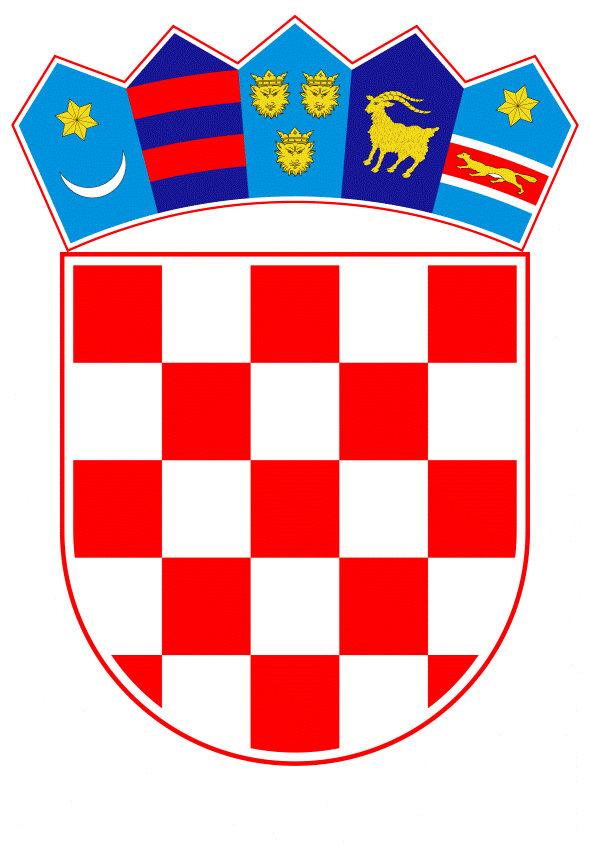 VLADA REPUBLIKE HRVATSKEZagreb, 19. rujna 2023._____________________________________________________________________________________________________________________________________________________________________________________________________________________________Banski dvori | Trg Sv. Marka 2  | 10000 Zagreb | tel. 01 4569 222 | vlada.gov.hrPRIJEDLOGNa temelju članka 31. stavka 2. Zakona o Vladi Republike Hrvatske (»Narodne novine«, br. 150/11, 119/14, 93/16, 116/18 i 80/22) i članka 13. stavka 1. Zakona o reprezentativnosti udruga poslodavaca i sindikata (»Narodne novine«, br. 93/14 i 26/15), Vlada Republike Hrvatske je na sjednici održanoj ________ 2023. godine donijela 
ODLUKUo pokretanju postupka pregovora o sklapanju izmjena i dopuna Kolektivnog ugovora za državne službenike i namještenike i imenovanju pregovaračkoga odbora Vlade Republike HrvatskeI.Pokreće se postupak pregovora o sklapanju izmjena i dopuna Kolektivnog ugovora za državne službenike i namještenike („Narodne novine“, br. 56/22, 127/22 i 58/23). II.U pregovarački odbor Vlade Republike Hrvatske za pregovore o sklapanju izmjena i dopuna Kolektivnog ugovora za državne službenike i namještenike iz točke I. ove Odluke imenuju se:– Marin Piletić, ministar rada, mirovinskoga sustava, obitelji i socijalne politike, predsjednik– dr. sc. Davor Božinović, potpredsjednik Vlade Republike Hrvatske i ministar unutarnjih poslova, član– izv. prof. dr. sc. Marko Primorac, ministar financija, član– dr. sc. Ivan Malenica, ministar pravosuđa i uprave, član– dr. sc. Mario Banožić, ministar obrane, član.III.Za zamjenike članova pregovaračkoga odbora iz točke II. ove Odluke imenuju se:
– Dražen Opalić, Ministarstvo rada, mirovinskoga sustava, obitelji i socijalne politike – Danijela Stepić, Ministarstvo financija– Sanda Šimić Petrinjak, Ministarstvo unutarnjih poslova
– Olga Plazibat Novosel, Ministarstvo pravosuđa i uprave
– Branko Hrg, Ministarstvu obrane.IV.Ova Odluka stupa na snagu danom donošenja, a objavit će se u »Narodnim novinama«.Klasa:Urbroj:Zagreb, ____________PREDSJEDNIKmr. sc. Andrej PlenkovićOBRAZLOŽENJE	Vlada Republike Hrvatske i reprezentativni sindikati državne službe zaključili su 6. svibnja 2022. godine Kolektivni ugovor za državne službenike i namještenike („Narodne novine“, br. 56/22, 127/22 – Dodatak I. i 58/23 – Dodatak II., u daljnjem tekstu: Kolektivni ugovor), a koji je sklopljen na određeno vrijeme od četiri godine.Ovim Kolektivnim ugovorom utvrđuju se prava i obveze iz rada i po osnovi rada državnih službenika i namještenika zaposlenih u državnim tijelima, odnosno tijelima državne uprave, za čije se plaće i druga materijalna prava sredstva osiguravaju u državnom proračunu, odnosno riznici prema posebnom propisu.Sindikat policije Hrvatske, kao reprezentativni sindikat državne službe, dostavio je dana 13. rujna 2023. godine Zahtjev za otvaranje pregovora o visini osnovice za izračun plaće, odnosno otvaranje kolektivnih pregovora radi sklapanja Dodatka Kolektivnom ugovoru ili izmjena i dopuna Kolektivnog ugovora, a u skladu sa člankom 35. stavkom 6. Kolektivnog ugovora i člankom 1. stavkom 5. Dodatka I. Kolektivnom ugovoru kojima su se potpisnici obvezali tijekom trećeg tjedna mjeseca rujna 2023. godine započeti pregovore o visini osnovice za izračun plaće za državne službenike i namještenike. Prema odredbama Zakona o reprezentativnosti udruga poslodavaca i sindikata („Narodne novine“, br. 93/14 i 26/15) u slučaju pregovaranja o sklapanju kolektivnog ugovora kojim se ugovaraju prava zaposlenih za koje se sredstva za plaće i druga materijalna prava radnika osiguravaju u državnom proračunu, odnosno riznici prema posebnom propisu, reprezentativni sindikati mogu pregovarati o sklapanju kolektivnog ugovora samo s pregovaračkim odborom koji imenuje ili za to ovlasti Vlada Republike Hrvatske.Slijedom navedenoga, potrebno je pokrenuti postupak pregovora o sklapanju izmjena i dopuna Kolektivnog ugovora s reprezentativnim sindikatima državne službe pa se, u tom cilju, predlaže imenovanje pregovaračkoga odbora Vlade Republike Hrvatske. Predlagatelj:Ministarstvo rada, mirovinskoga sustava, obitelji i socijalne politikePredmet:Odluka o pokretanju postupka pregovora o sklapanju izmjena i dopuna Kolektivnog ugovora za državne službenike i namještenike i imenovanju pregovaračkoga odbora Vlade Republike Hrvatske